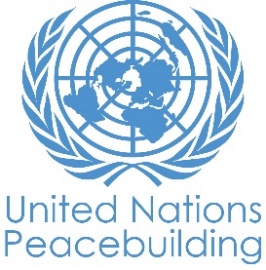  			RAPPORT DE PROGRES DE PROJET PBFPAYS:  Mali    TYPE DE RAPPORT: SEMESTRIEL, annuEl OU FINAL :ANNEE DE RAPPORT:  2022    NOTES POUR REMPLIR LE RAPPORT:Évitez les acronymes et le jargon des Nations Unies, utilisez un langage général / commun.Décrivez ce que le projet a fait dans la période de rapport, plutôt que les intentions du projet.Soyez aussi concret que possible. Évitez les discours théoriques, vagues ou conceptuels.Veillez à ce que l'analyse et l'évaluation des progrès du projet tiennent compte des spécificités du sexe et de l'âge.Veuillez inclure des considérations, ajustements et résultats liés au COVID-19 et répondez à la section IV. CETTE SECTION EST OPTIONELLEPartie 1 : Progrès global du projet Expliquer brièvement l'état global de mise en œuvre du projet en termes de cycle de mise en œuvre, y compris si toutes les activités préparatoires ont été achevées (par exemple, contractualisation des partenaires, recrutement du personnel etc.) (limite de 1500 caractères): Le projet a effectivement demarrer le 25 fevrier 2022. Le chef de projet et la conseillère en foncier et genre ont éte recrutés. Celui du conseiller en suivi evaluation est en cours. Les activités qui ont suivis sont: la réunion de cadrage avec l'equipe PBF du Mali; l'élaboration et le partage du plan opertaionnel de travail, le lancement local du projet le 29 mars 2022 à San; le  lancement officiel  le 04 mai 2022 à Bamako; suivi de l'atelier de partage sur la Gestion des Programmes Sensibles au conflits à Bamako. il a permis aux partenaires de faire une analyse des conflits dans la zone du projet, d'identifier les interactions eventuelles entre le contexte et le projet, de faire des propositions d'adaptation dans la mise en œuvre du projet. les ateliers d'échanges avec les acteurs locaux sur le projet dans les trois cercles. Les conventions de partenariat sont en cours de signature. Les 150 Jeunes chanpions de la paix (dont 60 femmes) sont choisi dans les 30 communes en raison de 5 jeunes par communes. L'étude baseline et l'etude diagnostic des systemes sont en cours. Les deux activités de lancement au niveau national et local ont été couvert par l' Office de la Radio Television du Mali, des supports de communication  (Kakemono et des banderoles) avec le logo de UNPBF ont été confectionnés. Au niveau local il y a eu une publication au journal l'ESSOR et dans le journal interregional de la Radio Mali.  Dans le cours terme les activités suivantes sont programmées: contribution aux evenements culturel du Sanke Mô à san, la restitution des études baselines et des études de diagnostics des systèmes fonciers dans les trois cercles, la formation des 200 jeunes femmes et hommes sur la prevention et la gestion des conflits, le cadre legislatif et les mecanismes institutionnels.  POUR LES PROJETS DANS LES SIX DERNIERS MOIS DE MISE EN ŒUVRE :Résumez le principal changement structurel, institutionnel ou sociétal auquel le projet a approuvé. Ceci n’est pas une anecdote ou une liste des activités individuelles accomplies, mais une description de progrès fait vers l’objectif principal du projet. (limite de 1500 caractères):  N/A    Partie II: Progrès par Résultat du projetDécrire les principaux progrès réalisés au cours de la période considérée (pour les rapports de juin: janvier-juin ; pour les rapports de novembre: janvier-novembre ; pour les rapports finaux: durée totale du projet). Prière de ne pas énumérer toutes les activités individuelles). Si le projet commence à faire / a fait une différence au niveau des résultats, fournissez des preuves spécifiques pour les progrès (quantitatifs et qualitatifs) et expliquez comment cela a un impact sur le contexte politique et de consolidation de la paix.. “On track” – il s’agit de l'achèvement en temps voulu des produits du projet, comme indiqué dans le plan de travail annuel ; “On track with peacebuilding results” - fait référence à des changements de niveau supérieur dans les facteurs de conflit ou de paix auxquels le projet est censé contribuer. Ceci est plus probable dans les projets matures que nouveaux.Si votre projet a plus de quatre Résultats, contactez PBSO (Bureau d’Appui à la Consolidation de la Paix) pour la modification de ce canevas.Résultat 1:   2000 Jeunes femmes et hommes s'engagent pour la promotion des droits, la sécurité et l'autonomisation des jeunes femmes et hommes permettant un meilleur accés à la terre et aux services d'investissements et de condeils agricoles          Veuillez évaluer l'état actuel des progrès du résultat: Résumé de progrès: (Limite de 3000 caractères) la selection et le choix des 150 jeunes (dont 60 femmes) champions de la paix en raison de 5jeunes (3hommes et 2femmes) est effective dans les 30 communes d'intervention du projet avec l'appui des differents conseils de la jeunesse (hommes et femmes), des collectivités locales, des autorités coutumieres des dites localités. Il s'agissait sur la base des criteres bien definis (être agé de 18-45ans, Resident et disponible, méné une activité Agricole, accepte le benevolat, bonne entente avec les jeunes et les autorités) pour ces autorités locales et les personnes ressources d'aider a identifier et choisir les 5 jeunes dynamiques et acceptés par les communautés. Les besoins de renforcement de capacités de ces jeunes seront identifiés et ainsi ils participeront à la formation des formateurs sur des thematiques bien definis afin d'acquerir les connaissances necessaires pour jouer leurs roles et responsabilités dans la mise en oeuvre du projet.        Indiquez toute analyse supplémentaire sur la manière dont l'égalité entre les sexes et l'autonomisation des femmes et / ou l'inclusion et la réactivité aux besoins des jeunes ont été assurées dans le cadre de ce résultat: (Limite de 1000 caractères)Le choix des 5 jeunes dans les communes a été fait sur la base de 3jeunes hommes et 2 jeunes femmes donc le quotas de 40% des femmes est respectés. Ainsi il y aura 150jeunnes dont 60 femmes. et ces jeunes femmes sont choisis selon les memes criteres que les hommes et sont tous accepter par les femmes de la communauté.     Résultat 2:   les espaces de dialogues contribuent à la prévention et à la gestion des conflits    Veuillez évaluer l'état actuel des progrès du résultat: Resumé de progrès: (Limite de 3000 caractères)l'équipe projet a facilté la tenue des rencontres avec les acteurs locaux. les acteurs communaux et locaux ont été identifiés. les modalités de base des cadres de concertations communaux et locaux ont été degagés.  les conventions de partenariat scelés entre le projet les 3 conseils de cercle et les 30 communes permettra de soutenir les cadres dialogues multi-acteurs/espaces civiques incluant les jeunes et integrant les services techniques de l'Etat, les collectivités territoriales, les organisations de la société civiles, les autorités coutumieres, les medias et les communicateurs traditionnels     Indiquez toute analyse supplémentaire sur la manière dont l'égalité entre les sexes et l'autonomisation des femmes et / ou l'inclusion et la réactivité aux besoins des jeunes ont été assurées dans le cadre de ce résultat: (Limite de 1000 caractères) Au cours des rencontres le quotas de 40% de femmes est toujours respectés       Résultat 3:       Veuillez évaluer l'état actuel des progrès du résultat: Resumé de progrès: (Limite de 3000 caractères)Indiquez toute analyse supplémentaire sur la manière dont l'égalité entre les sexes et l'autonomisation des femmes et / ou l'inclusion et la réactivité aux besoins des jeunes ont été assurées dans le cadre de ce résultat: (Limite de 1000 caractères)Résultat 4:       Veuillez évaluer l'état actuel des progrès du résultat: Resumé de progrès: (Limite de 3000 caractères)Indiquez toute analyse supplémentaire sur la manière dont l'égalité entre les sexes et l'autonomisation des femmes et / ou l'inclusion et la réactivité aux besoins des jeunes ont été assurées dans le cadre de ce résultat: (Limite de 1000 caractères)ÉVALUATION DE LA PERFORMANCE DU PROJET SUR LA BASE DES INDICATEURS: Utiliser le cadre de résultats du projet conformément au document de projet approuvé ou à toute modification et fournir une mise à jour sur la réalisation des indicateurs clés au niveau des résultats dans le tableau ci-dessous. Veuillez sélectionnez les les indicateurs les plus pertinents avec les progrès les plus pertinents à mettre en évidence. S'il n'a pas été possible de collecter des données sur les indicateurs particuliers, indiquez-le et donnez des explications. Fournir des données désagrégées par sexe et par âge. (300 caractères maximum par entrée)Partie III: Questions transversalesVeuillez indiquer tout événement important lié au projet prévu au cours des six prochains mois, par exemple : les dialogues nationaux, les congrès des jeunes, les projections de films (limite de 1000 caractères):  - Tenue du comité de pilotage ; - Contribution aux dialogues intergénérationnel lors des evenements culturel du SANKE-MON à San; - Restitution de l'etude Baseline dans les trois cercles; - Restitution des etudes diagnostic sur les systemes fonciers locaux dans les trois cercles; - Formation de 200jeunes femmes (18-35ans), jeunes hommes (18-40ans)(dont au moins 40% de femmes) sur la prevention et la gestion pacifique des conflits, le cadre legislatif (loi d'Orientation Agricole, Politique Fonciere Agricole, Loi Agricole) et les mécanismes institutioonels (commissions foncieres). - Former les communautés sur la mise en place des mécanismes et des outils de gestion et de prevention des conflits.- Accompagner la resolution des conflits intergénérationnels liés à l'acces au foncierAgricole par les mécanismes traditionnels/informels-Former les Organisations de la Societe Civile en médiation des conflits communautaires en faveur des COFO         En quelques phrases, expliquez comment le projet a eu un impact humain réel. Ceci peut inclure un exemple spécifique de comment il a affecté la vie des personnes dans le pays - si possible, utilisez des citations directes des bénéficiaires ou des weblinks à la communication stratégique publiée. (limite de 2000 caractères):Vous pouvez également joindre un maximum de 3 ﬁchiers dans diﬀérents formats (ﬁchiers image, powerpoint, pdf, vidéo, etc.) et 3 liens à des ressources web pour illustrer l'impact humain du projet [OPTIONAL]Partie IV: COVID-19Veuillez répondre à ces questions si le projet a subi des ajustements financiers ou non-financiers en raison de la pandémie COVID-19. CETTE SECTION EST OPTIONELLEAjustements financiers : Veuillez indiquer le montant total en USD des ajustements liés au COVID-19. $     Ajustements non-financiers : Veuillez indiquer tout ajustement du projet qui n'a pas eu de conséquences financières.      Veuillez sélectionner toutes les catégories qui décrivent les ajustements du projet (et inclure des détails dans les sections générales de ce rapport) :  Renforcer les capacités de gestion de crise et de communication Assurer une réponse et une reprise inclusives et équitables Renforcer la cohésion sociale intercommunautaire et la gestion des frontières Lutter contre le discours de haine et la stigmatisation et répondre aux traumatismes Soutenir l'appel du SG au « cessez-le-feu mondial » Autres (veuillez préciser):      Le cas échéant, veuillez partager une histoire de réussite COVID-19 de ce projet (i.e. comment les ajustements de ce projet ont fait une différence et ont contribué à une réponse positive à la pandémie / empêché les tensions ou la violence liées à la pandémie, etc.) Lors des évenements du projet, les mesures de protection contre la COVID 19 ont été observées. Ces mesures ont contribué à éviter la propagation de la maladie et à sensibiliser les participants aux évenements sur les mesures à observer.        Titre du projet:  Consolidation de la paix par l’accès des jeunes femmes et hommes au foncier agricole dans la zone sahélienne du Mali  Numéro Projet / MPTF Gateway:   PBF/IRF- 463/  00130613    Titre du projet:  Consolidation de la paix par l’accès des jeunes femmes et hommes au foncier agricole dans la zone sahélienne du Mali  Numéro Projet / MPTF Gateway:   PBF/IRF- 463/  00130613    Si le financement passe par un Fonds Fiduciaire (“Trust fund”): 		Fonds fiduciaire pays 		Fonds fiduciaire régional Nom du fonds fiduciaire:      Type et nom d’agence récipiendaire:             (Agence coordinatrice)      HELVETAS Swiss Intercooperation    Date du premier transfert de fonds: 25-02-2022Date de fin de projet: 17-08-2023     Le projet est-il dans ces six derniers mois de mise en œuvre? Non Date du premier transfert de fonds: 25-02-2022Date de fin de projet: 17-08-2023     Le projet est-il dans ces six derniers mois de mise en œuvre? Non Est-ce que le projet fait part d’une des fenêtres prioritaires spécifiques du PBF: Initiative de promotion du genre Initiative de promotion de la jeunesse Transition entre différentes configurations de l’ONU (e.g. sortie de la mission de maintien de la paix) Projet transfrontalier ou régionalEst-ce que le projet fait part d’une des fenêtres prioritaires spécifiques du PBF: Initiative de promotion du genre Initiative de promotion de la jeunesse Transition entre différentes configurations de l’ONU (e.g. sortie de la mission de maintien de la paix) Projet transfrontalier ou régionalBudget PBF total approuvé (par agence récipiendaire): Veuillez indiquer les montants totaux en dollars US alloués à chaque organisation récipiendaire Veuillez indiquer le montant du budget initial, le montant transféré à ce jour et l'estimation des dépenses par récipiendaire.Pour les projets transfrontaliers, regroupez les montants par agences, même s’il s’agit de différents bureaux pays, Vous aurez l’occasion de partager un budget détaillé dans la prochaine section.Taux de mise en œuvre approximatif comme pourcentage du budget total du projet: le taux de réalisation sur le budget globale est de 26% et 75% sur la tranche reçu     *JOINDRE LE BUDGET EXCEL DU PROJET MONTRANT LES DÉPENSES APPROXIMATIVES ACTUELLES*Les modèles de budget sont disponibles iciBudgetisation sensible au genre:Indiquez quel pourcentage (%) du budget contribuant à l'égalité des sexes ou l'autonomisation des femmes (GEWE) ? La part du budget alloué au GEWE représente 33.45% du budget du projet    Indiquez le montant ($) du budget dans le document de projet contribuant à l’égalité des sexes ou à l’autonomisation des femmes:  La part du budget contribuant à l'égalité des sexes ou à l'autonomisation des femmes est de 250'888 US $    Indiquez le montant ($) du budget dépensé jusqu’à maintenant contribuant à l’égalité des sexes ou à l’autonomisation des femmes:      Budget PBF total approuvé (par agence récipiendaire): Veuillez indiquer les montants totaux en dollars US alloués à chaque organisation récipiendaire Veuillez indiquer le montant du budget initial, le montant transféré à ce jour et l'estimation des dépenses par récipiendaire.Pour les projets transfrontaliers, regroupez les montants par agences, même s’il s’agit de différents bureaux pays, Vous aurez l’occasion de partager un budget détaillé dans la prochaine section.Taux de mise en œuvre approximatif comme pourcentage du budget total du projet: le taux de réalisation sur le budget globale est de 26% et 75% sur la tranche reçu     *JOINDRE LE BUDGET EXCEL DU PROJET MONTRANT LES DÉPENSES APPROXIMATIVES ACTUELLES*Les modèles de budget sont disponibles iciBudgetisation sensible au genre:Indiquez quel pourcentage (%) du budget contribuant à l'égalité des sexes ou l'autonomisation des femmes (GEWE) ? La part du budget alloué au GEWE représente 33.45% du budget du projet    Indiquez le montant ($) du budget dans le document de projet contribuant à l’égalité des sexes ou à l’autonomisation des femmes:  La part du budget contribuant à l'égalité des sexes ou à l'autonomisation des femmes est de 250'888 US $    Indiquez le montant ($) du budget dépensé jusqu’à maintenant contribuant à l’égalité des sexes ou à l’autonomisation des femmes:      Marquer de genre du projet: GM2Marquer de risque du projet: Domaine de priorité de l’intervention PBF (« PBF focus area »): Marquer de genre du projet: GM2Marquer de risque du projet: Domaine de priorité de l’intervention PBF (« PBF focus area »): Préparation du rapport:Rapport préparé par:  Abdramane KONE    Rapport approuvé par:  Boubacar DIARRA    Le Secrétariat PBF a-t-il revu le rapport: Oui Préparation du rapport:Rapport préparé par:  Abdramane KONE    Rapport approuvé par:  Boubacar DIARRA    Le Secrétariat PBF a-t-il revu le rapport: Oui IndicateursBase de donnéeCible de fin de projetEtapes d’indicateur/ milestoneProgrès actuel de l’indicateurRaisons pour les retards ou changementsRésultat 1  2000 jeunes femmes et hommes contribuent à la promotion des droits, la sécurité et l'autonomisation des jeunes femmes et hommes permettant un meilleur accès à la terre et aux services d’investissement et de conseils agricoles.Indicateur 1.1  Nombre de jeunes femmes et hommes formés sur les dispositions légales en matière de foncier   Niveau de reference:A determiner apres l'etude de Baseline          Cible:360 jeunes femmes (18-35 ans)  540 jeunes hommes (18-40 ans)        Les résultats de l'étude baseline ne sont pas encore disponible     Résultat 1  2000 jeunes femmes et hommes contribuent à la promotion des droits, la sécurité et l'autonomisation des jeunes femmes et hommes permettant un meilleur accès à la terre et aux services d’investissement et de conseils agricoles.Indicateur 1.2   Niveaux de connaissances des jeunes femmes et hommes ‘avant-après formation’ de leurs droits et les lois fonciers, et leurs confiances d’utiliser et exercer       Niveau de référence : A déterminer après l’étude de BaselineCible: 800 jeunes femmes (25 ans-35 ans) 1200 hommes (25-40 ans)       Le niveau sera définir avec l'étude baseline    Résultat 1  2000 jeunes femmes et hommes contribuent à la promotion des droits, la sécurité et l'autonomisation des jeunes femmes et hommes permettant un meilleur accès à la terre et aux services d’investissement et de conseils agricoles.Indicateur 1.3    Nombre de jeunes femmes et hommes qui accèdent à la terre sécurisée grâce au plaidoyer des cadres de concertation       Niveau de référence : A déterminer après l’étude de Baseline    Cible: 800 jeunes femmes (25 ans-35 ans)         1200 hommes (25-40 ans)       Les résultats de l'étude baseline ne sont pas encore disponible     Indicateur 1.4  % de jeunes femmes et hommes qui accèdent aux conseils agricoles et aux services d’investissements     Niveau de référence : A déterminer après l’étude de Baseline     Cible: 55% (18-35 ans pour les femmes) et (18-40 ans pour les hommes)           Les résultats de l'étude baseline ne sont pas encore disponible     Produit 1.1 : Indicateur 1.1   Nombre jeunes femmes et hommes qui accèdent à la propriété foncière    Niveau de référence : A déterminer après l’étude de Baseline   Cible : 800 femmes (25-40 ans)          1200 hommes (25-40 ans)        Les résultats de l'étude baseline ne sont pas encore disponible     Indicateur 1.1.1   Document de Baseline  Niveau de référence : A déterminer après l’étude de Baseline Cible: 1         Les résultats de l'étude baseline ne sont pas encore disponible     Indicateur 1.1.2Nombre de jeunes femmes et hommes champions de la paix identifiés   Niveau de référence : A déterminer après l’étude de Baseline    Cible :  30 femmes (30-40 ans) et 45 Hommes (35-50ans)   150 jeunes dont 60 femmes identifiés            Les résultats de l'étude baseline ne sont pas encore disponible     Indicateur 1.1.3  Nombre de partenariats noués  Niveau de référence : A déterminer après l’étude de Baseline Cible: au moins 36     37 partenariats en cours de signatures          Les résultats de l'étude baseline ne sont pas encore disponible     Indicateur 1.1.4Nombre de jeunes femmes et hommes formés   Niveau de référence : A déterminer après l’étude de Baseline    Cible : 200 jeunes femmes (18-35 ans)           300 hommes (18-40 ans)100 personnes (jusqu’à (45 ans)       Les résultats de l'étude baseline ne sont pas encore disponible     Indicateur 1.1.5 % de jeunes femmes et hommes ayant accédé à des attestations de détention coutumière  Niveau de référence : A déterminer après l’étude de BaselineCible : 60% jeunes femmes (25-35 ans)                   Jeunes hommes (25-40 ans)     Les résultats de l'étude baseline ne sont pas encore disponible     Produit 1.2 : 2000 jeunes et hommes (dont au moins 40% de femmes) améliorent leurs revenus grâce à l’inclusion financière et aux conseils agricolesIndicateur 1.2% de jeunes femmes et hommes ayant accédé à des services pour l’inclusion financière et aux conseils agricoles  Niveau de référence : A déterminer après l’étude de Baseline  Cible 60% jeunes femmes (20-40 ans)                   Jeunes hommes (20-45 ans)         Les résultats de l'étude baseline ne sont pas encore disponible     Produit 1.2 : 2000 jeunes et hommes (dont au moins 40% de femmes) améliorent leurs revenus grâce à l’inclusion financière et aux conseils agricolesIndicateur 1.2.1Nombre d’institution qui ont financé des initiatives de jeunes femmes et hommes     Niveau de référence : A déterminer après l’étude de Baseline Cible: 3         Les résultats de l'étude baseline ne sont pas encore disponible     Produit 1.2 : 2000 jeunes et hommes (dont au moins 40% de femmes) améliorent leurs revenus grâce à l’inclusion financière et aux conseils agricolesIndicateur 1.2.2 Nombres de fournisseurs ayant contracté avec les jeunes femmes et hommes   Niveau de référence : A déterminer après l’étude de Baseline Cible: 6         Les résultats de l'étude baseline ne sont pas encore disponible     Produit 1.2 : 2000 jeunes et hommes (dont au moins 40% de femmes) améliorent leurs revenus grâce à l’inclusion financière et aux conseils agricolesIndicateur 1.2.3 Nombres de jeunes femmes et hommes ayant accès à la terre  Niveau de référence : A déterminer après l’étude de Baseline   900 jeunes femmes (20-40ans) et 600 jeunes hommes (20-45ans)            Les résultats de l'étude baseline ne sont pas encore disponible     Produit 1.2 : 2000 jeunes et hommes (dont au moins 40% de femmes) améliorent leurs revenus grâce à l’inclusion financière et aux conseils agricolesIndicateur 1.2.4  Nombre de jeunes femmes et hommes formés  Niveau de référence : A déterminer après l’étude de Baseline     Cible: 600 jeunes femmes (18-35ans) et 400 jeunes hommes (18-40ans)          Les résultats de l'étude baseline ne sont pas encore disponible     Produit 1.2 : 2000 jeunes et hommes (dont au moins 40% de femmes) améliorent leurs revenus grâce à l’inclusion financière et aux conseils agricolesIndicateur 1.2.5 Nombre de jeunes femmes et hommes ayant diversifié leurs produits Agricoles d’avec au moins une culture          Niveau de référence : A déterminer après l’étude de Baseline  Cible: 400jeunes femmes (25-35ans) et 250 jeunnes hommes (20-40ans)             Les résultats de l'étude baseline ne sont pas encore disponible     Produit 1.2 : 2000 jeunes et hommes (dont au moins 40% de femmes) améliorent leurs revenus grâce à l’inclusion financière et aux conseils agricolesIndicateur 1.2.6 Nombre de jeunes femmes et hommes bénéficiant du conseil Agricole     Niveau de référence : A déterminer après l’étude de Baseline Cible: 1080 jeunes femmes de  (20-40 ans) et 720 jeunes hommes (20-45ans)     Les résultats de l'étude baseline ne sont pas encore disponible         Résultat 2  Les espaces de dialogue contribuent à la prévention et la gestion des conflits Indicateur 2.1   Nombre d’espace de dialogue inclusif mis en place  Niveau de référence : A déterminer après l’étude de Baseline Cible: 33      Les résultats de l'étude baseline ne sont pas encore disponible        Résultat 2  Les espaces de dialogue contribuent à la prévention et la gestion des conflits Indicateur 2.2% de conflits gérés  Niveau de référence : A déterminer après l’étude de Baseline Cible: 50%      Les résultats de l'étude baseline ne sont pas encore disponible        Résultat 2  Les espaces de dialogue contribuent à la prévention et la gestion des conflits Indicateur 2.3  Nombre d’espace de dialogue inclusif       Niveau de référence : A déterminer après l’étude de Baseline Cible:75%         Les résultats de l'étude baseline ne sont pas encore disponible     Indicateur 2.4Niveau de satisfaction des communautés avec la contribution des espaces de dialogue à la prévention et la gestion des conflits   Niveau de référence : A déterminer après l’étude de BaselineProduit 2.1Indicateur 2.1  Nombre de jeunes femmes et hommes ayant participé à la prévention et la gestion des conflits  Niveau de référence : A déterminer après l’étude de Baseline   Cible : 800 jeunes femmes (25-35 ans)           1200 jeunes hommes (25-40 ans)     Les résultats de l'étude baseline ne sont pas encore disponible     Produit 2.1Indicateur 2.1.1Nombre de cadre de concertations communaux et locaux mis en place  Niveau de référence : A déterminer après l’étude de Baseline   Cible : 33     Les résultats de l'étude baseline ne sont pas encore disponible     Produit 2.1Indicateur 2.1.2 % de cadre soutenus      Niveau de référence : A déterminer après l’étude de Baseline    Cible : 33     Les résultats de l'étude baseline ne sont pas encore disponible     Indicateur 2.1.3   Nombre de personnes formées dont % de jeunes femmes et hommes et de femmes  Niveau de référence : A déterminer après l’étude de Baseline   Cible : 27jeunes femmes (25-35ans) et 39 jeunes hommes (20-35ans)Indicateur 2.1.4Nombre de langue traditionnelle utilisée  Niveau de référence : A déterminer après l’étude de Baseline   Cible : 750exemplaires Bambara, Peulh, BomuIndicateur 2.1.5Document disponible  Niveau de référence : A déterminer après l’étude de Baseline   Cible : 1Indicateur 2.1.6 % de conflits intergénérationnels résolus     Niveau de référence : A déterminer après l’étude de Baseline   Cible : 65%Produit 2.2Indicateur 2.2 % d’OSC de jeunes femmes et hommes et de femmes qui utilisent les espaces civiques de dialogue inclusif       Niveau de référence : A déterminer après l’étude de Baseline Cible: 60%    Les résultats de l'étude baseline ne sont pas encore disponible     Produit 2.2Indicateur 2.2.1Nombre de groupements et associations de jeunes femmes et hommes et de femmes mis en place     Niveau de référence : A déterminer après l’étude de Baseline Cible: 30      Les résultats de l'étude baseline ne sont pas encore disponible        Produit 2.2Indicateur 2.2.2Nombre de groupements et associations de jeunes femmes et hommes et de femmes ayant obtenu des attestations de détention coutumière   Niveau de référence : A déterminer après l’étude de Baseline Cible: 30    Les résultats de l'étude baseline ne sont pas encore disponible     Indicateur 2.2.3 Nombre d’activités agrosylvopastorales mises en œuvre        Niveau de référence : A déterminer après l’étude de Baseline Cible: 15         Les résultats de l'étude baseline ne sont pas encore disponible     Indicateur 2.2.4 % de membres des OSC formés en plaidoyer   Niveau de référence : A déterminer après l’étude de Baseline Cible: 70%      Les résultats de l'étude baseline ne sont pas encore disponible        Indicateur 2.2.5   Nombre de documents de plaidoyer élaborés et accompagnés      Niveau de référence : A déterminer après l’étude de Baseline  Cible: 30            Les résultats de l'étude baseline ne sont pas encore disponible     Indicateur 2.2.6   Nombre d’échanges entre les pairs initiés  Niveau de référence : A déterminer après l’étude de Baseline  Cible: 6            Les résultats de l'étude baseline ne sont pas encore disponible     Indicateur 2.2.7 :Nombre de membres des OSC formés  Niveau de référence : A déterminer après l’étude de Baseline Cible: 28jeunes femmes (25-35ans) et 41jeunes hommes (20-40ans)    Indicateur 2.2.8 : Nombre de document de cartographie produit  Niveau de référence : A déterminer après l’étude de Baseline Cible: 1    Les résultats de l'étude baseline ne sont pas encore disponible     Indicateur 2.2.9 : Nombre des membres des OSC formés sur les COFOS  Niveau de référence : A déterminer après l’étude de Baseline Cible: 150jeunes femmes (25-35ans)  et 200jeunes hommes ( 25-40ans)    Les résultats de l'étude baseline ne sont pas encore disponible     Suivi: Indiquez les activités de suivi conduites dans la période du rapport (Limite de 1000 caractères) L'élaboration du plan operationnel 2022 et sa mise en oeuvre       Est-ce que les indicateurs des résultats ont des bases de référence? Le projet a-t-il lancé des enquêtes de perception ou d'autres collectes de données communautaires? Evaluation: Est-ce qu’un exercice évaluatif a été conduit pendant la période du rapport?Budget pour évaluation finale (réponse obligatoire):       Si le projet se termine dans les 6 prochains mois, décrire les préparatifs pour l’évaluation (Limite de 1500 caractères):      Effets catalytiques (financiers): Indiquez le nom de l'agent de financement et le montant du soutien financier non PBF supplémentaire qui a été obtenu par le projet.Nom de donnateur:     Montant ($):Eﬀet catalytique (non ﬁnancier) : Le projet a-t-il permis ou créé un changement plus important ou à plus long terme dans la construction de la paix?Aucun eﬀet catalytiquePeu d’eﬀet catalytique Eﬀet catalytique important Eﬀet catalytique très important Je ne sais pasTrop tôt pour savoirVeuillez décrire comment le projet a eu un effet catalytique (non-financier)Veuillez limitez vos réponses à 3000 caractèresAutre: Y a-t-il d'autres points concernant la mise en œuvre du projet que vous souhaitez partager, y compris sur les besoins en capacité des organisations bénéficiaires? (Limite de 1500 caractères)Initier des cadres de concertation avec l'administration,  les services techniques ainsi que les synergies avec d"autres partenaires sur le terrain notamment AZHAR, ONG Wale, AMAPROS, Mercy corp surtout pour avoir une meilleure compréhension de l’identification et du choix des jeunes champions de la paix.  La synergie avec les autres projet de HELVETAS ont facilité l'introcduction de l'équipe  et les prises de contact avec les autorités et les acteurs locaux.      